DSWD DROMIC Report #13on the Earthquake Incident in Itbayat, Batanesas of 06 August 2019, 5PM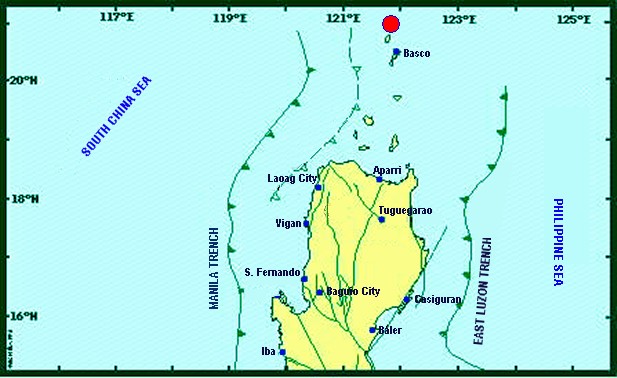 Situation OverviewOn 27 July 2019 at 4:16 AM, a 5.4 magnitude earthquake jolted the municipality of Itbayat, Batanes (20.90°N, 121.85°E - 012 km N 04°E) with a tectonic origin and a depth of focus of 12 km. The earthquake was also felt in the neighboring municipalities of Batanes.Source: DOST-PHIVOLCS Earthquake BulletinAt 3:00 PM today, the center of Severe Tropical Storm "HANNA" {LEKIMA} was estimated based on all available data at 780 km East of Calayan, Cagayan (19.2°N, 128.9°E) with maximum sustained winds of 100 km/h near the center and gustiness of 125 km/h. It is moving North Northwest at 10 km/h. Southwest Monsoon affecting Luzon and Visayas. MIMAROPA, Western Visayas, Zambales and Bataan will experience monsoon rains while Metro Manila, Cordillera Administrative Region, Bicol Region, CALABARZON, and the rest of Central Luzon and of Visayas will have cloudy skies with rainshowers and thunderstorms caused by Southwest Monsoon. Cagayan Valley will also experience cloudy skies with scattered rainshowers and thunderstorms due to the trough of STS-HANNA. The rest of the country on the other hand, will have partly cloudy to cloudy skies with isolated rainshowers due to localized thunderstorms.Source: PAGASA Daily Weather Forecast Status of Affected Families / PersonsA total of 1,025 families or 2,982 persons were affected by the earthquake incident in 5 barangays in Itbayat, Batanes (see Table 1).	Table 1. Number of Affected Families / PersonsNote: Ongoing assessment and validation being conducted. Source: DSWD-FO IIStatus of Displaced Families / Persons90 families or 326 persons are still staying at the Covered Court/Municipal Plaza in Brgy. San Rafael, Itbayat, Batanes (see Table 2).Table 2. Number of Displaced Families / Persons Inside Evacuation CenterNote: Ongoing assessment and validation being conducted.Source: DSWD-FO IIDamaged HousesThere are 209 damaged houses; of which, 27 are partially damaged and 182 are totally damaged (see Table 3). Table 3. Number of Damaged HousesNote: Ongoing assessment and validation being conducted.Source: DSWD-FO IIAssistance ProvidedA total of ₱128,880.00 worth of assistance was provided by DSWD to the affected families (see Table 4).Table 4. Cost of Assistance Provided to Affected Families / PersonsSource: DSWD-FO IIDSWD DISASTER RESPONSE INFORMATION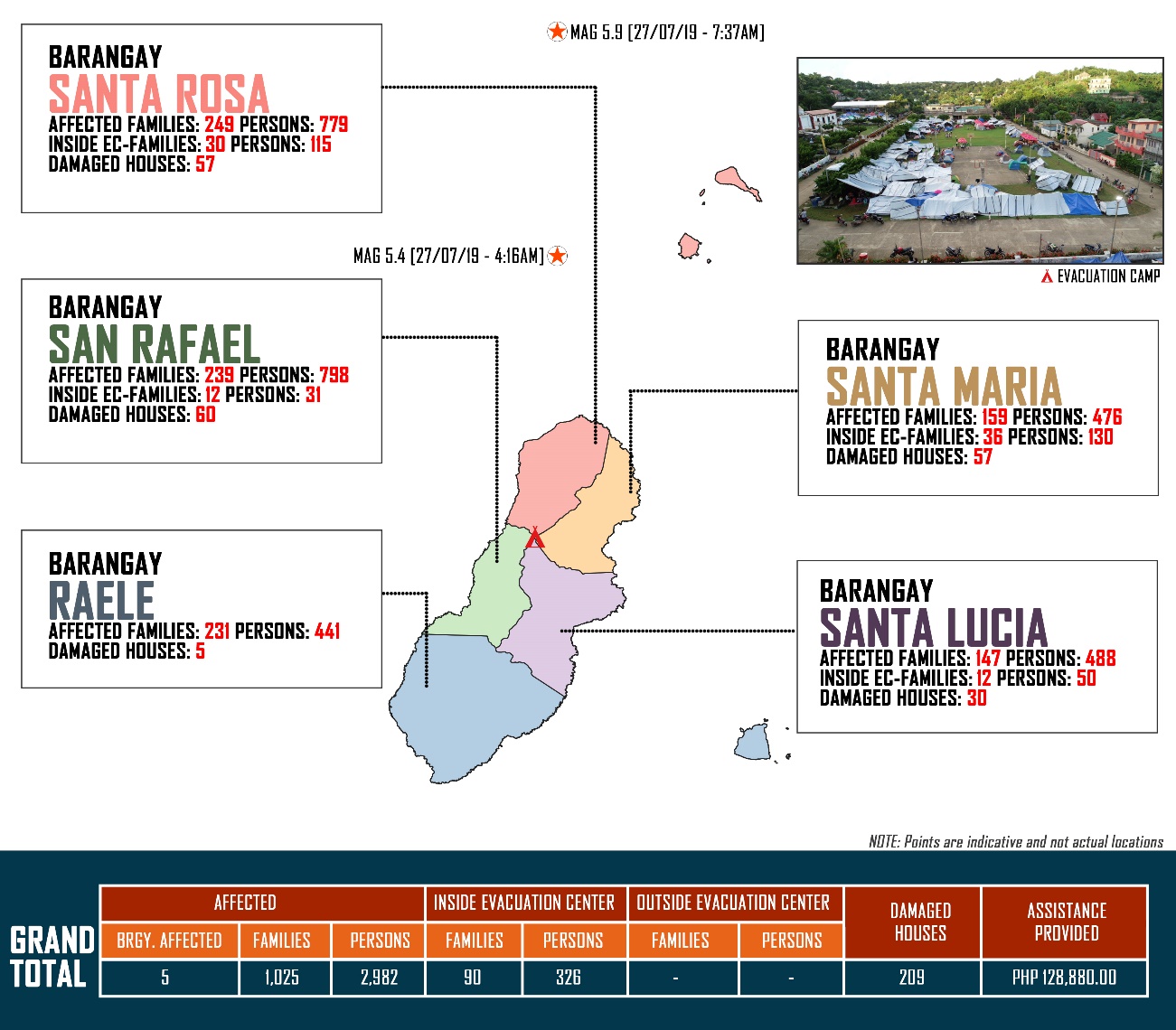 Source: DRMB-DROMIC GIS SpecialistsStatus of Prepositioned Resources: Stockpile and Standby FundsThe DSWD Central Office (CO), Field Offices (FOs), and National Resource Operations Center (NROC) have stockpiles and standby funds amounting to ₱1,941,136,034.88 with breakdown as follows (see Table 1):Standby FundsA total of ₱1,175,605,085.36 standby funds in the CO and FOs. Of the said amount, ₱1,136,065,297.34 is the available Quick Response Fund (QRF) in the CO.StockpilesA total of 354,981 Family Food Packs (FFPs) amounting to ₱132,348,213.10 and available Food and Non-food Items (FNIs) amounting to ₱633,182,736.42. * Quick Response Fund (QRF) as of 03 August 2019** Status of Standby Funds and Stockpile of FO II as of 03 August 2019Situational ReportsDSWD-DRMBDSWD-NRLMBDSWD-FO II***The Disaster Response Operations Monitoring and Information Center (DROMIC) of the DSWD-DRMB is closely coordinating with DSWD-FO II for any significant disaster response updates.Prepared by:MARIE JOYCE G. RAFANANMARC LEO L. BUTACReleasing OfficerPhoto Documentations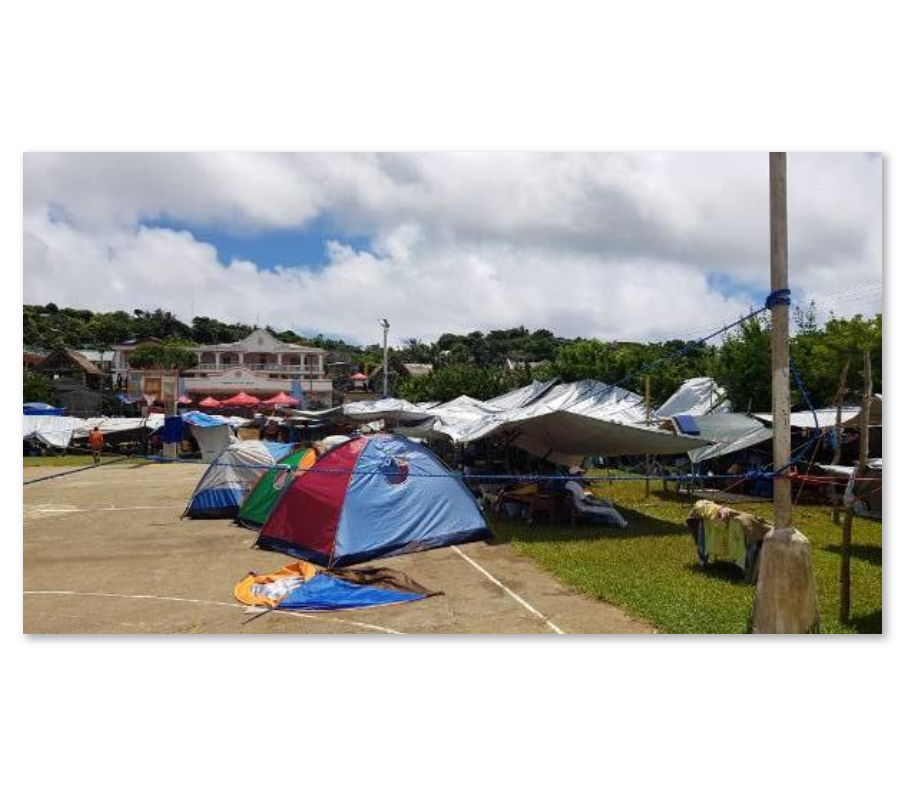 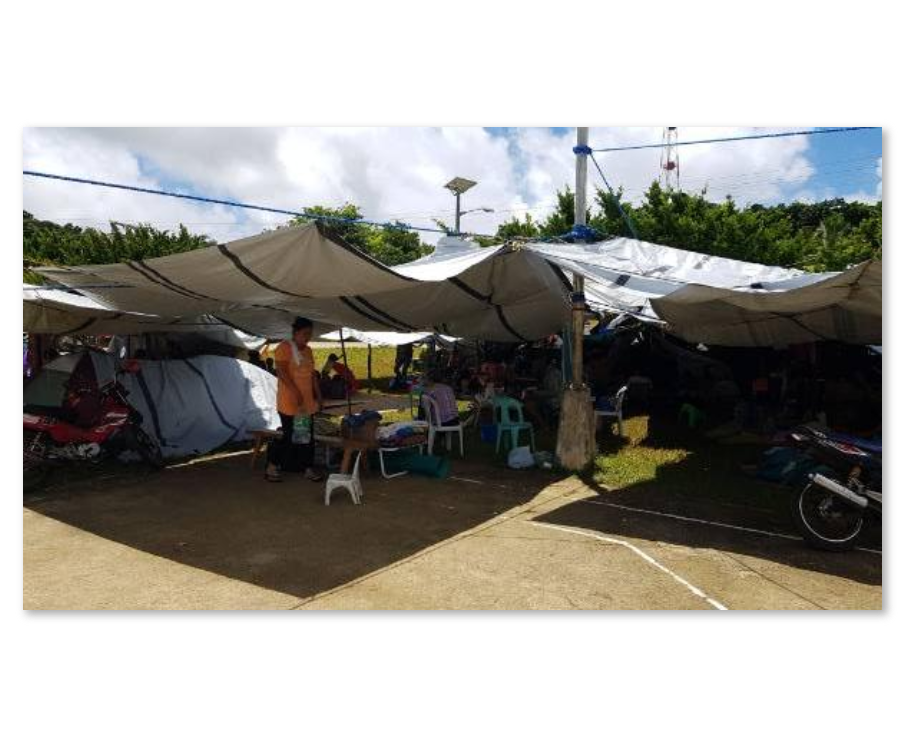 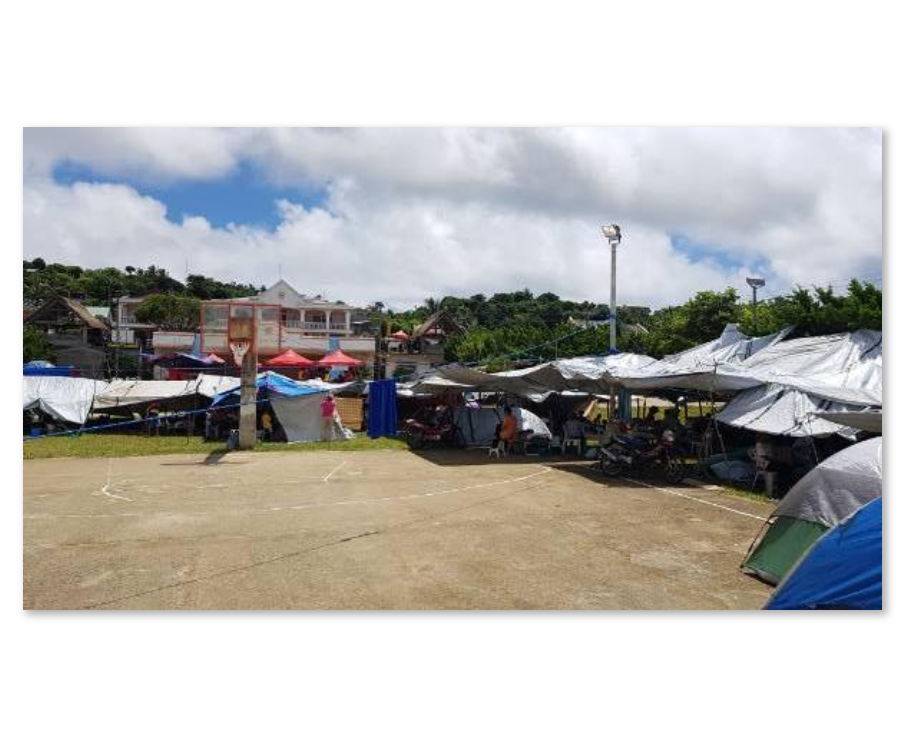 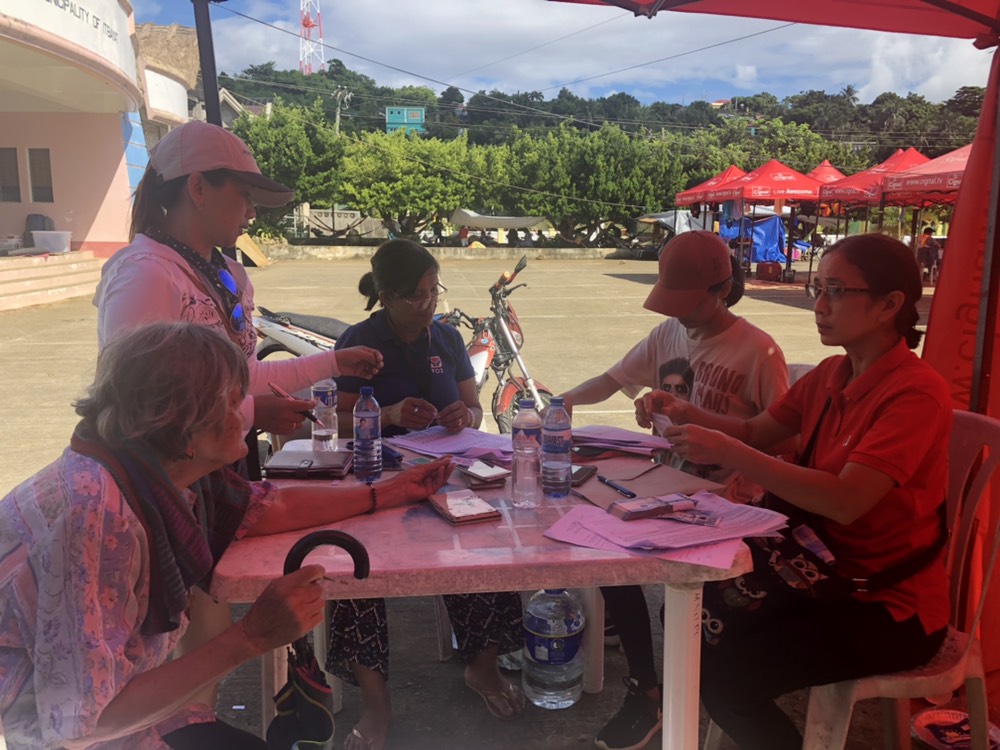 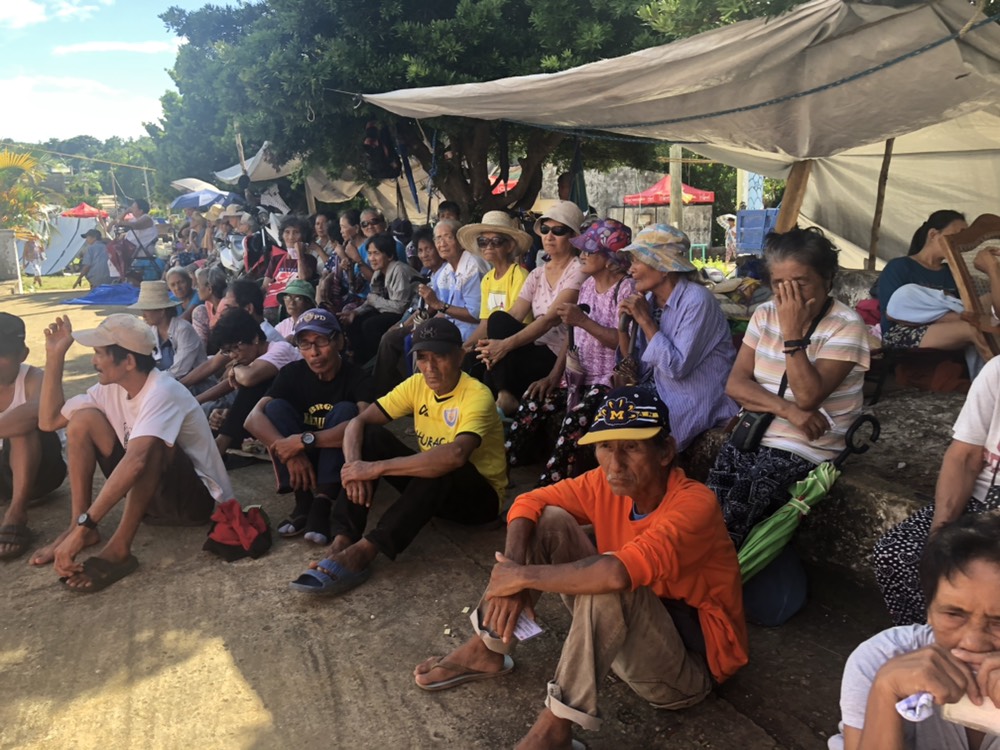 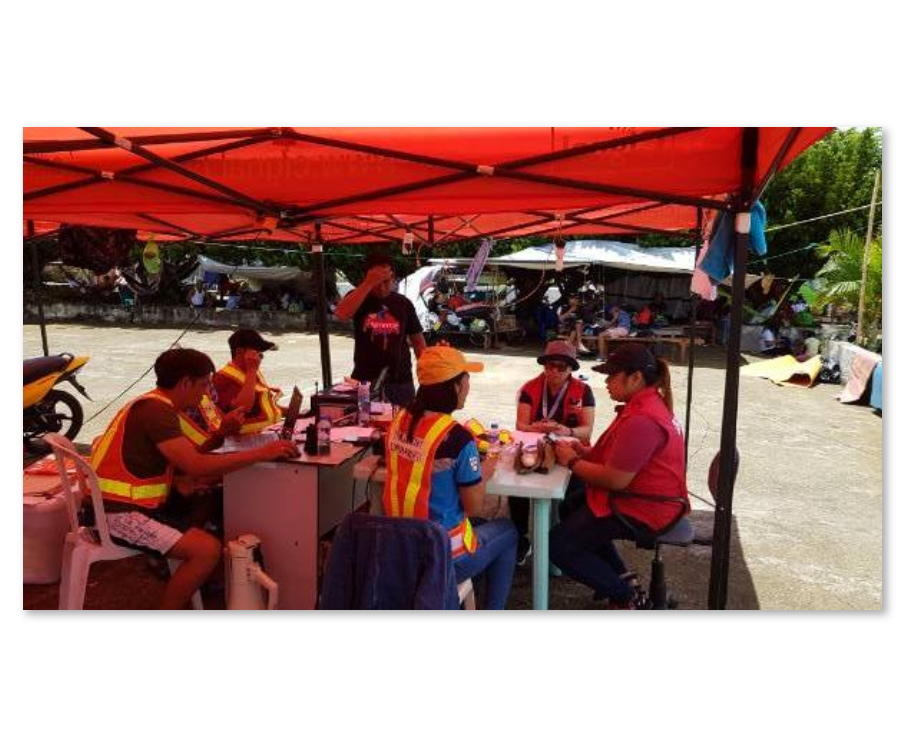 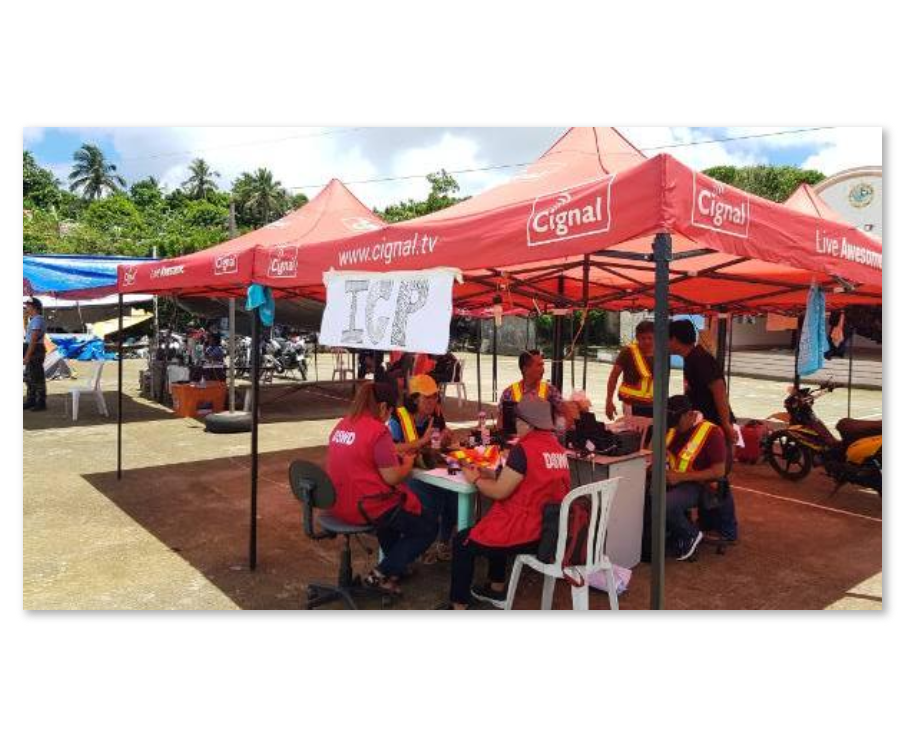 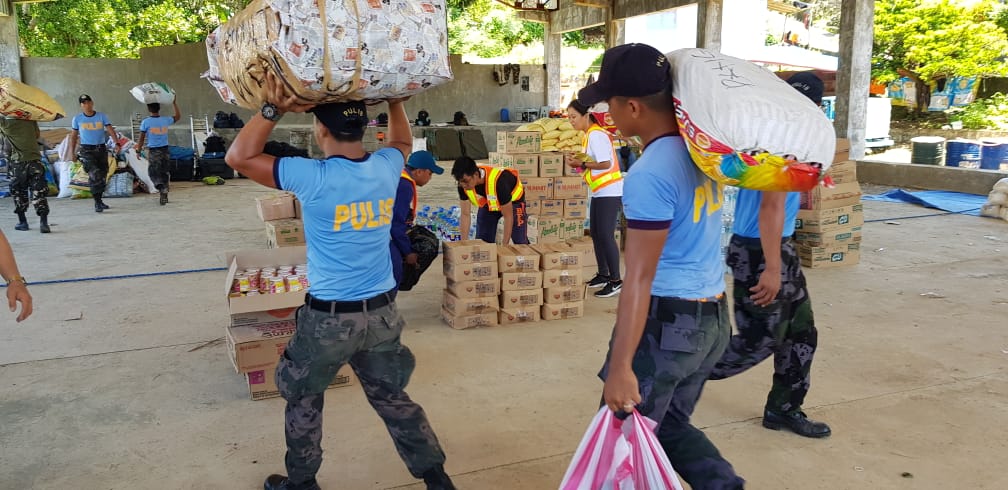 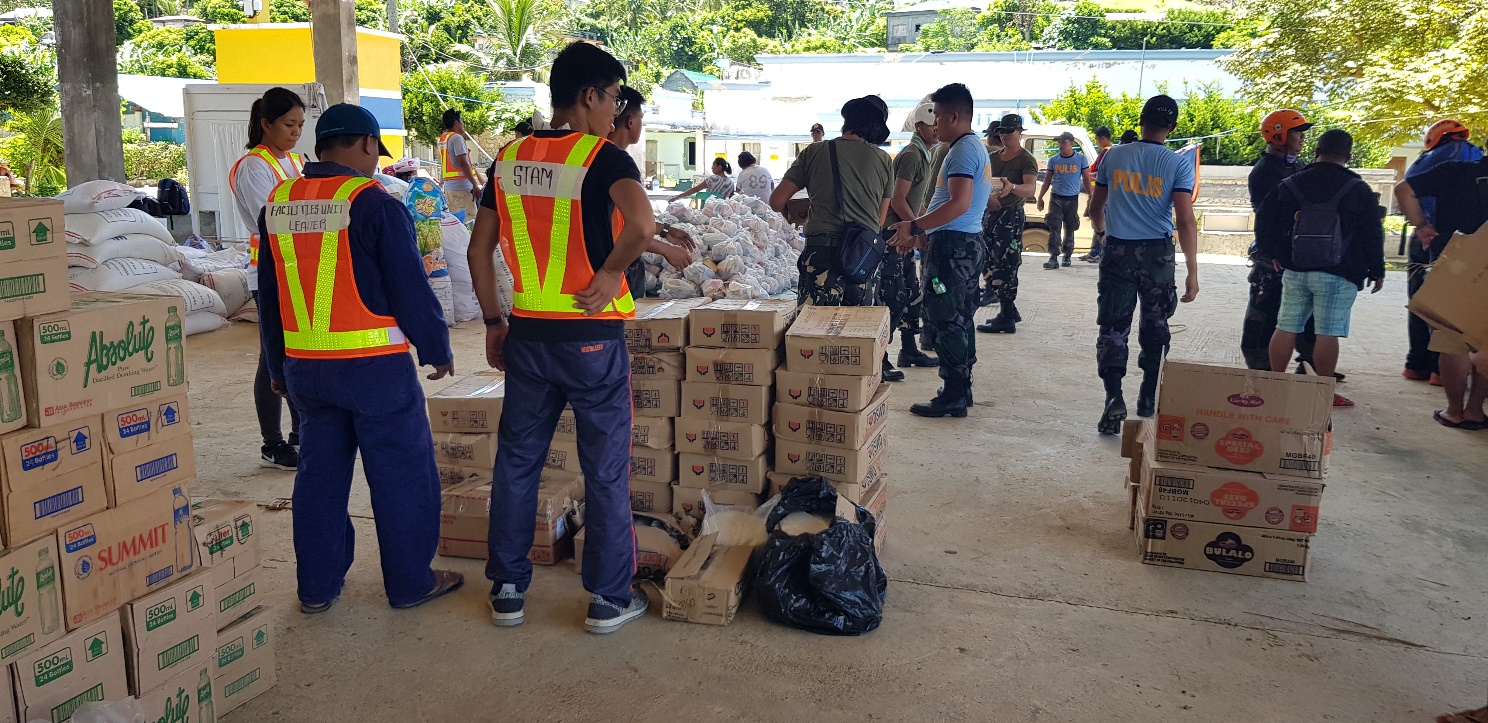 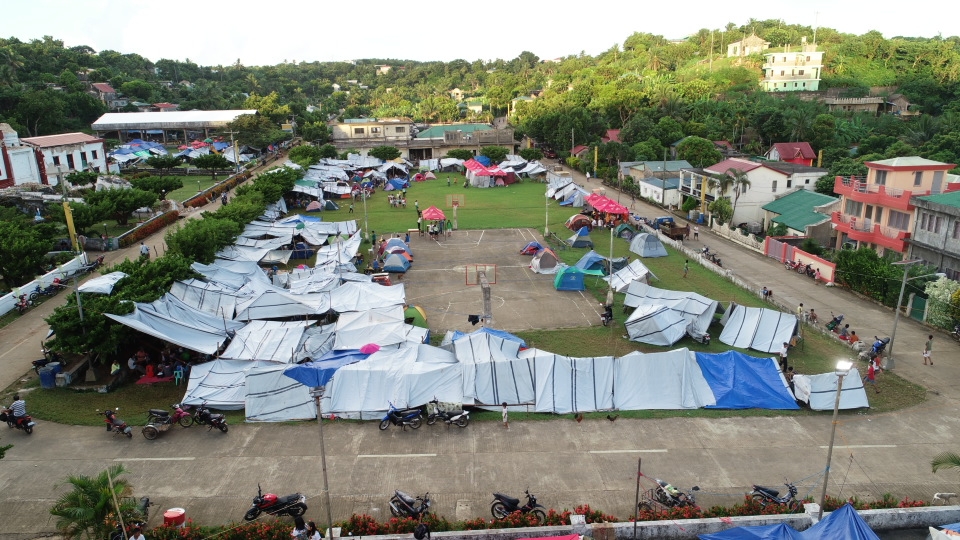 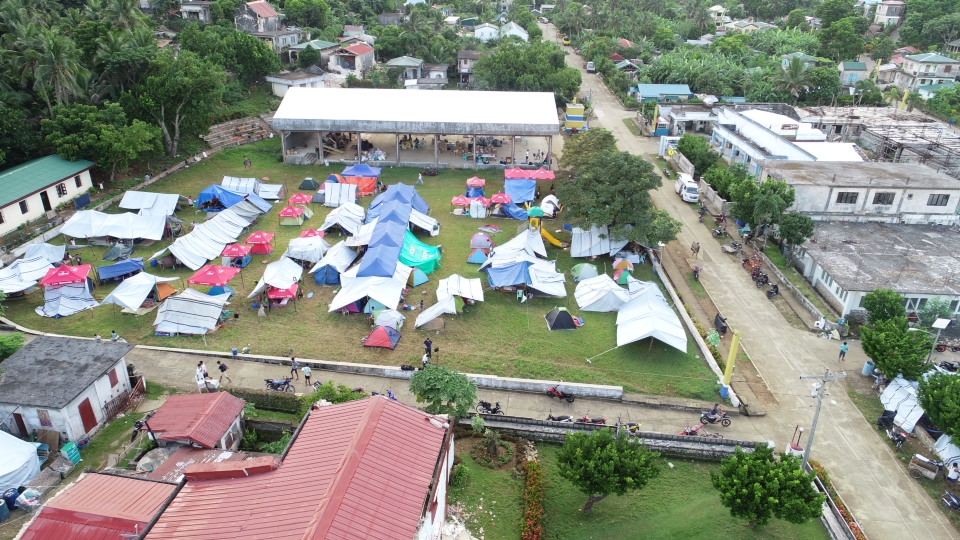 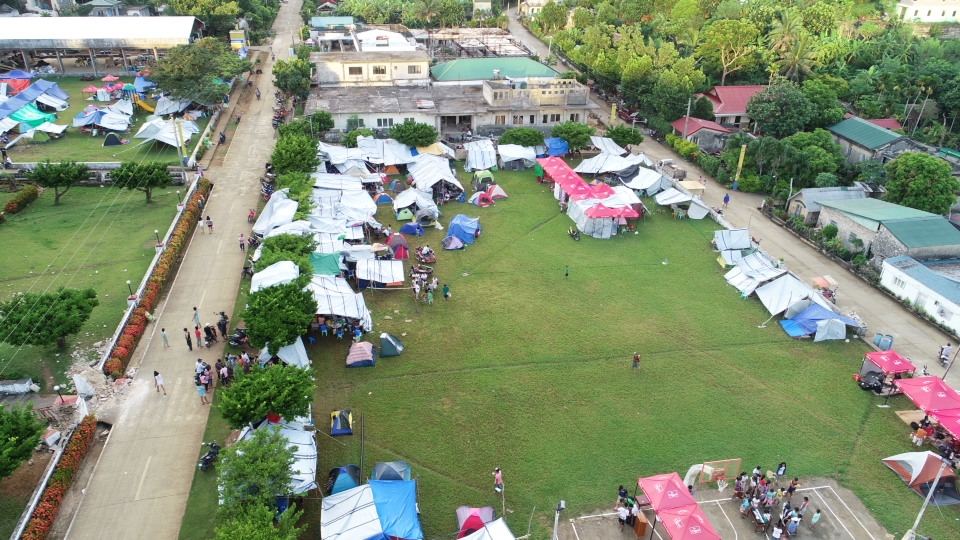 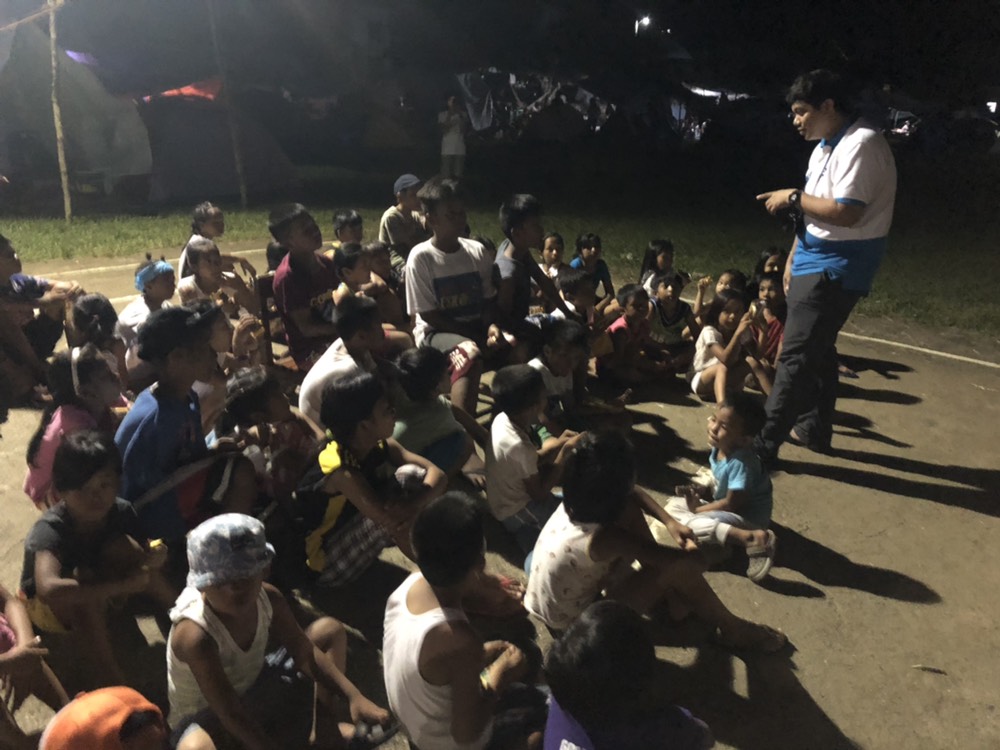 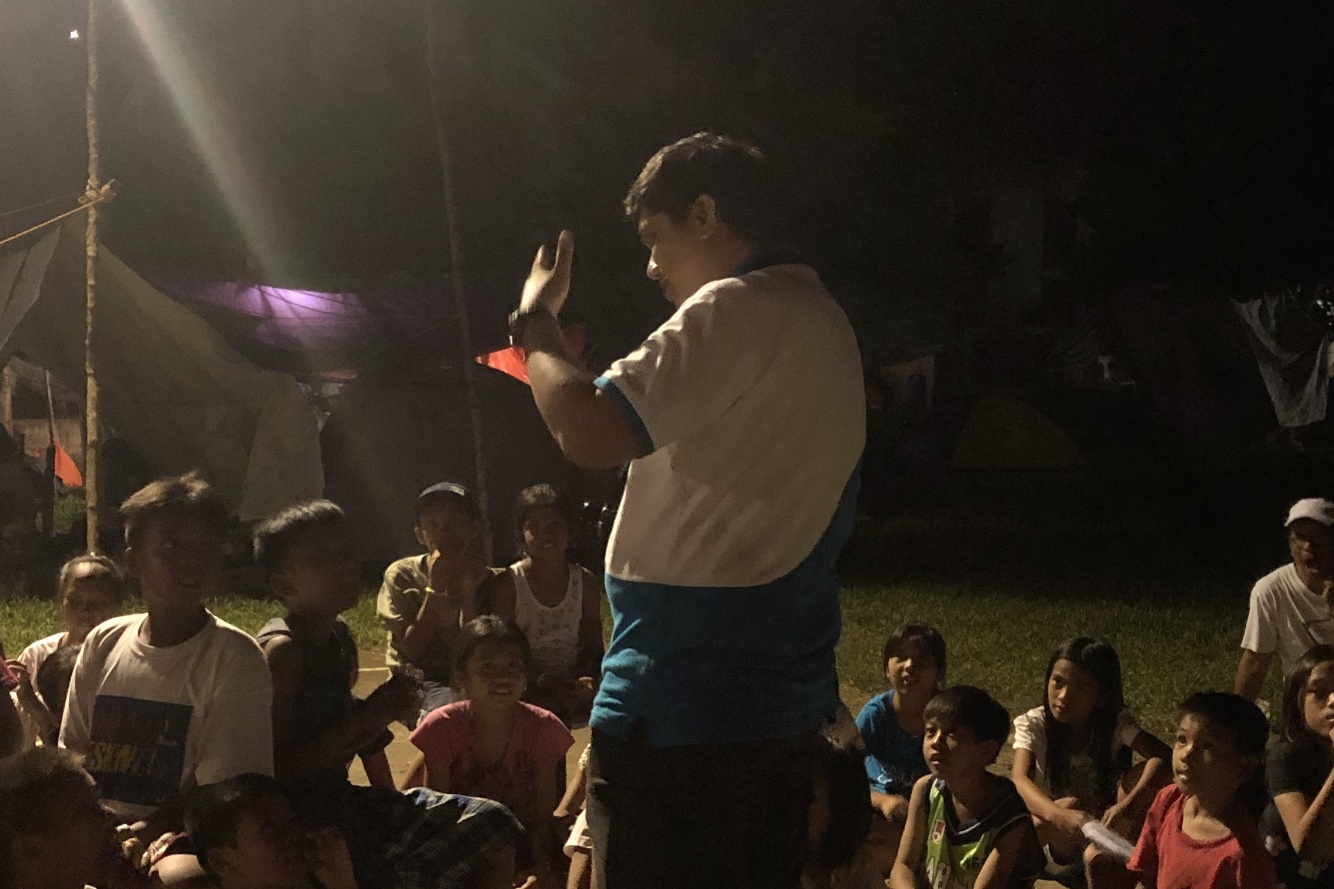 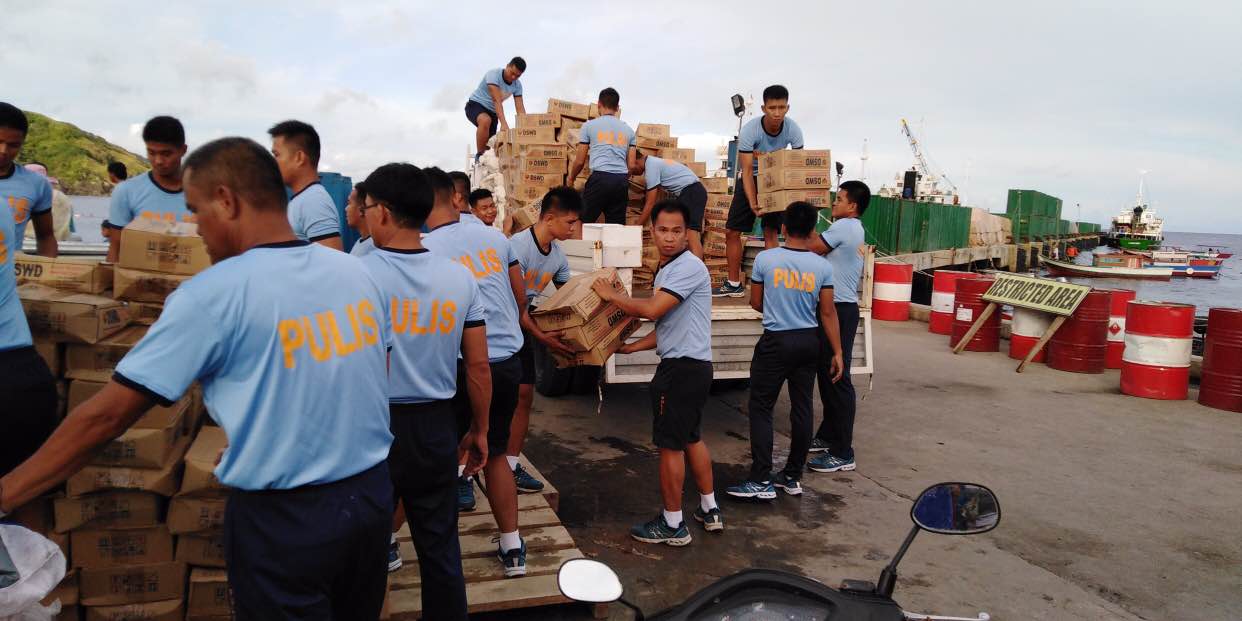 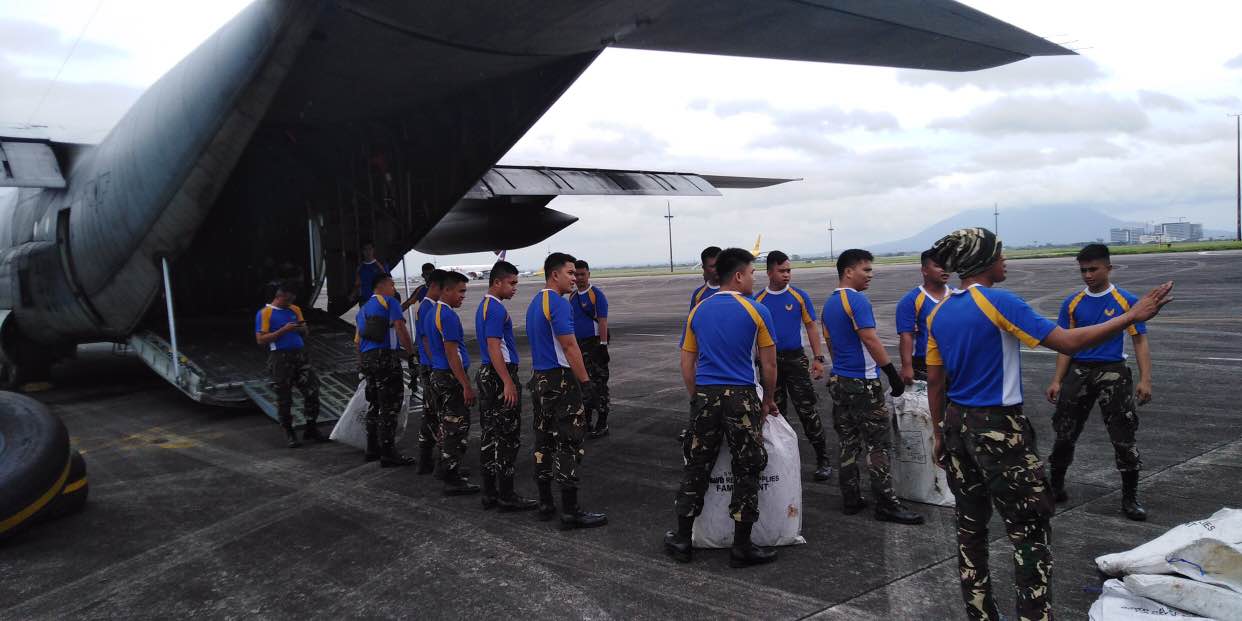 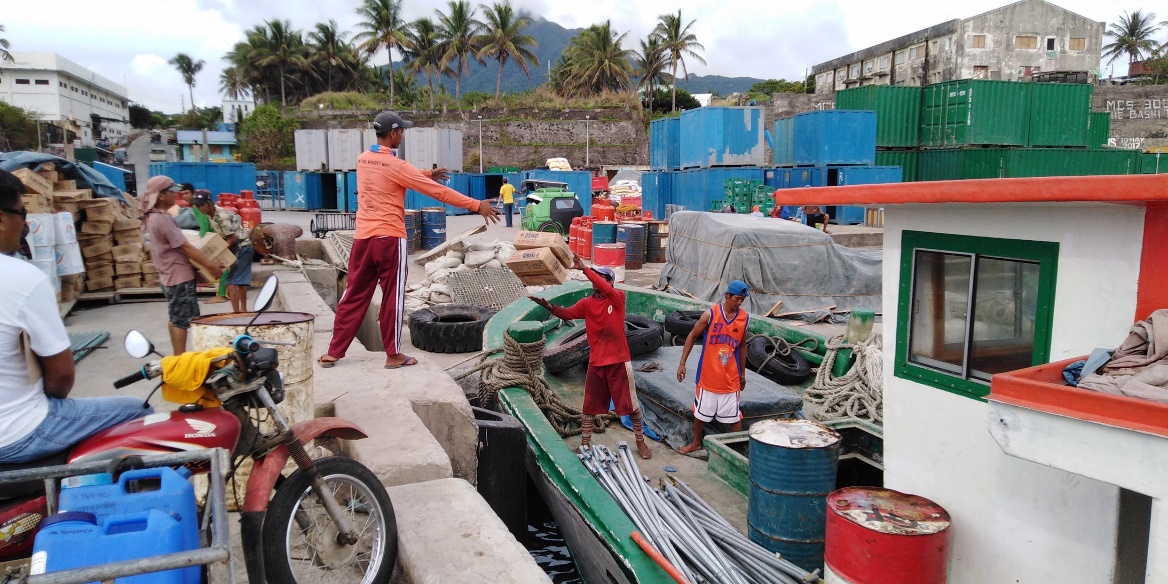 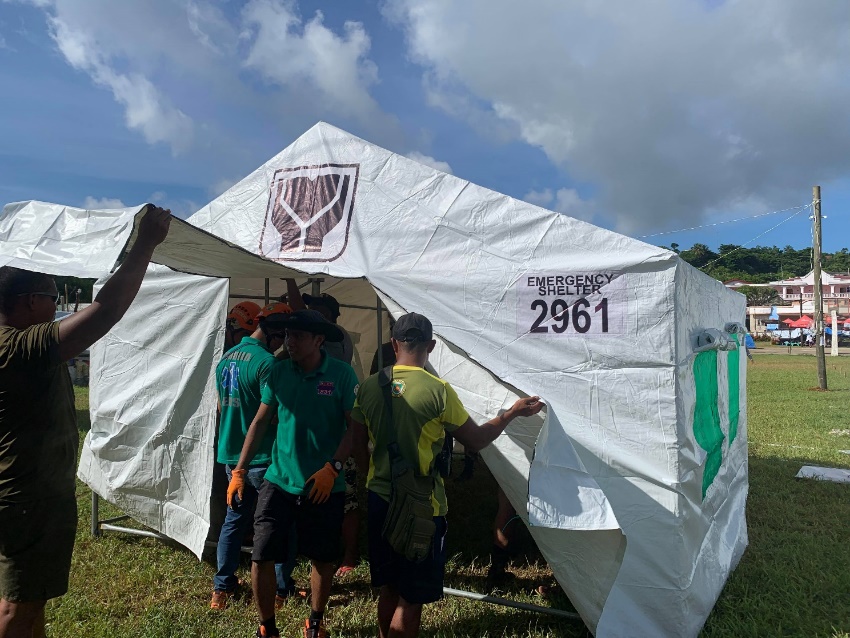 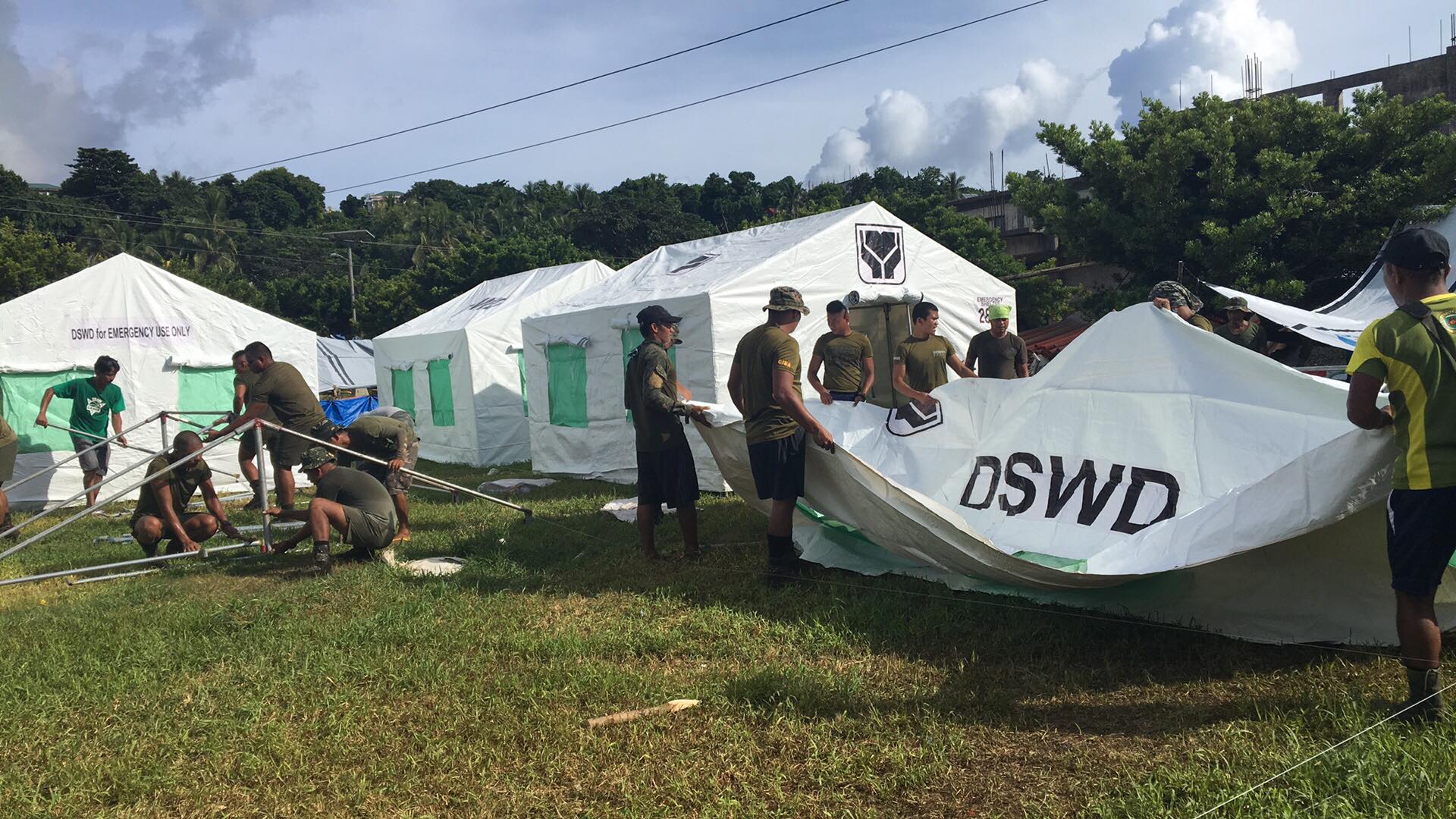 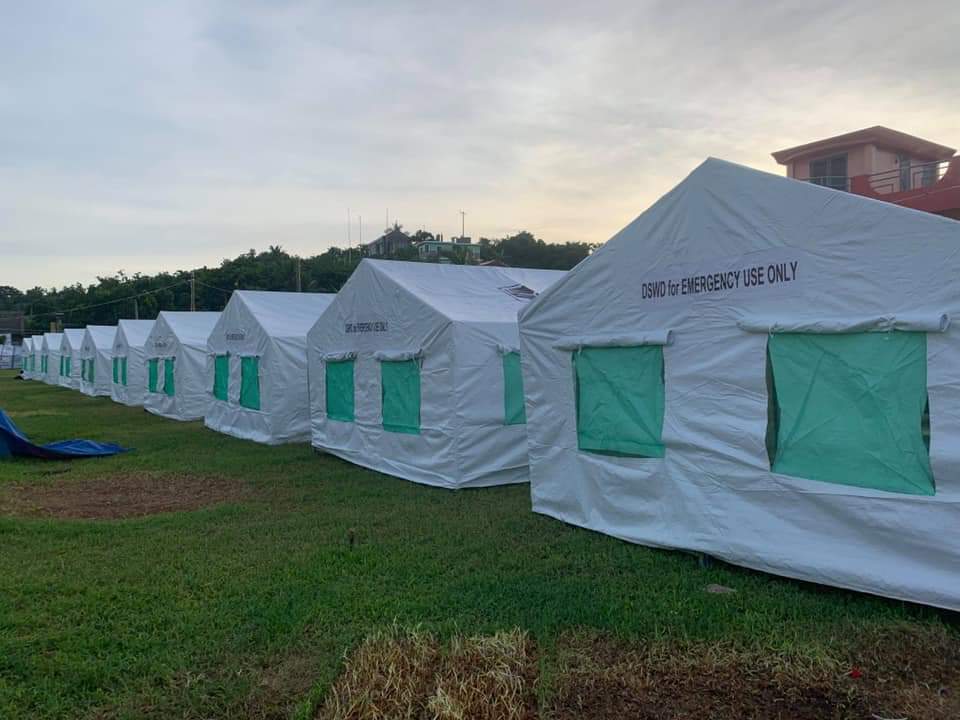 Date/Time:27 Jul 2019 - 04:16:54 AMReported Intensities:Intensity VI - Itbayat, BatanesIntensity III - Basco and Sabtang, BatanesInstrumental Intensity:Intensity III - Basco, BatanesExpecting Damage:YESExpecting Aftershocks:YESREGION / PROVINCE / MUNICIPALITY REGION / PROVINCE / MUNICIPALITY  NUMBER OF AFFECTED  NUMBER OF AFFECTED  NUMBER OF AFFECTED REGION / PROVINCE / MUNICIPALITY REGION / PROVINCE / MUNICIPALITY  Barangays  Families  Persons GRAND TOTALGRAND TOTAL 5 1,025 2,982 REGION IIREGION II 5 1,025 2,982 BatanesBatanes 5 1,025 2,982 Itbayat5  1,025  2,982 REGION / PROVINCE / MUNICIPALITY REGION / PROVINCE / MUNICIPALITY  NUMBER OF EVACUATION CENTERS (ECs)  NUMBER OF EVACUATION CENTERS (ECs)  INSIDE ECs  INSIDE ECs  INSIDE ECs  INSIDE ECs REGION / PROVINCE / MUNICIPALITY REGION / PROVINCE / MUNICIPALITY  NUMBER OF EVACUATION CENTERS (ECs)  NUMBER OF EVACUATION CENTERS (ECs)  Families  Families  Persons  Persons REGION / PROVINCE / MUNICIPALITY REGION / PROVINCE / MUNICIPALITY  CUM  NOW  CUM  NOW  CUM  NOW GRAND TOTALGRAND TOTAL1 1  742  90 2,365  326 REGION IIREGION II1 1  742  90 2,365  326 BatanesBatanes1 1  742  90 2,365  326 Itbayat 1 1 742 90  2,365 326 REGION / PROVINCE / MUNICIPALITY REGION / PROVINCE / MUNICIPALITY NO. OF DAMAGED HOUSES NO. OF DAMAGED HOUSES NO. OF DAMAGED HOUSES REGION / PROVINCE / MUNICIPALITY REGION / PROVINCE / MUNICIPALITY  Total  Totally  Partially GRAND TOTALGRAND TOTAL 209 182  27 REGION IIREGION II 209 182  27 BatanesBatanes 209 182  27 Itbayat 209  182 27 REGION / PROVINCE / MUNICIPALITY REGION / PROVINCE / MUNICIPALITY  TOTAL COST OF ASSISTANCE  TOTAL COST OF ASSISTANCE  TOTAL COST OF ASSISTANCE  TOTAL COST OF ASSISTANCE  TOTAL COST OF ASSISTANCE REGION / PROVINCE / MUNICIPALITY REGION / PROVINCE / MUNICIPALITY  DSWD  LGU  NGOs  OTHERS  GRAND TOTAL GRAND TOTALGRAND TOTAL128,880.00  - -  - 128,880.00 REGION IIREGION II128,880.00  - -  - 128,880.00 BatanesBatanes128,880.00  - -  - 128,880.00 Itbayat128,880.00 - - -  128,880.00 FIELD OFFICESTANDBY FUNDSSTOCKPILESSTOCKPILESSTOCKPILESSTOCKPILESSTOCKPILESTotal STANDBY FUNDS & STOCKPILEFIELD OFFICESTANDBY FUNDSFamily Food PacksFamily Food PacksOther Food ItemsNon Food ItemsSUB-TOTAL (Food and NFIs)Total STANDBY FUNDS & STOCKPILEFIELD OFFICESTANDBY FUNDSQuantityTotal CostTotal CostTotal CostSUB-TOTAL (Food and NFIs)Total STANDBY FUNDS & STOCKPILETOTAL1,175,605,085.36354,981132,348,213.10156,493,769.07476,688,967.35633,182,736.421,941,136,034.88Central Office1,136,065,297.341,136,065,297.34NRLMB - NROC0.00104,60039,448,844.0082,580,988.36326,908,247.68409,489,236.04448,938,080.04NRLMB - VDRC0.0011,7004,212,000.001,203,200.005,224,562.316,427,762.3110,639,762.31I2,379,275.0014,2585,132,880.001,249,585.9220,020,136.1921,269,722.1128,781,877.11II930,801.9626,6168,499,924.40526,640.00349,602.75876,242.7510,306,969.11III2,404,557.0026,18610,255,018.44979,469.70241,406.001,220,875.7013,880,451.14CALABARZON3,000,100.004,8021,725,244.663,796,847.603,308,412.377,105,259.9711,830,604.63MIMAROPA2,999,971.5824,75610,348,008.002,241,793.55859,605.003,101,398.5516,449,378.13V3,000,000.0021,2058,269,950.008,958,033.5240,704,948.2249,662,981.7460,932,931.74VI1,150,000.0015,6915,854,440.008,682,157.173,711,406.0012,393,563.1719,398,003.17VII3,000,000.0013,1694,740,840.0017,781,517.6417,077,542.1834,859,059.8242,599,899.82VIII3,001,960.0017,9186,475,923.561,304,119.841,594,387.002,898,506.8412,376,390.40IX2,075,321.359,4763,411,360.00809,140.003,793,242.354,602,382.3510,089,063.70X3,000,000.003,3231,196,280.006,120,272.2030,362,019.9036,482,292.1040,678,572.10XI3,028,750.0026,2819,510,545.409,035,200.0010,856,452.0919,891,652.0932,430,947.49XII584,701.684,7241,894,324.003,484,211.10866,517.264,350,728.366,829,754.04CARAGA3,000,000.0010,7294,077,050.50186,600.004,968,991.455,155,591.4512,232,641.95NCR3,292,543.503,6651,341,789.141,998,746.57928,770.002,927,516.577,561,849.21CAR2,691,805.9515,8825,953,791.005,555,245.904,912,718.6010,467,964.5019,113,561.45DATESITUATIONS / ACTIONS UNDERTAKEN06 August 2019The Disaster Response Management Bureau (DRMB) is continuously coordinating with DSWD-FO II for significant disaster response updates.04 August 2019DRMB Team in Basco, Batanes have been demobilized since flights in and out of Itbayat are already limited due to bad weather. Remaining flight hours of choppers have been reserved for emergency purposes only.DSWD has turned over all goods including family tents and sleeping kits unloaded in Basco to LGU Batanes with PDRRMO due to bad weather and difficulty in transport.DATESITUATIONS / ACTIONS UNDERTAKEN06 August 2019The two (2) Coast Guard Vessels carrying 100 tents, 400 sleeping kits and 10 rolls of laminated sacks from DSWD-NRLMB are still docked at Subic Port due to bad weather. 04 August 2019The 65 family tents in Basco Port were delivered to Itbayat, Batanes. 03 August 201935 Family tents were delivered to Basco, Batanes via C130.Transportation of the 400 sleeping kits at Basco Port was cancelled due to unfavorable sea condition. 02 August 2019 Six (6) trucks from NROC carrying 6,000 FFPs, 3,600 3kg vacuum-packed rice, 60,000 sachets of coffee, 1,500 mosquito nets, and 50 rolls of laminated sacks were delivered to Tuguegarao City.31 July 2019The 6,400 3kg-vacuum packed rice and 50 folding beds that has been delivered to DSWD-FO II on 29 July 2019 are stored in their warehouse for standby delivery to Itbayat, Batanes.30 July 2019The 100 family tents and 60 folding beds from NROC have been delivered to DSWD-FO II in Tuguegarao City.The requested 25 family tents and 400 sleeping kits from DSWD-FO I were delivered to Tuguegarao City.DATEACTION(S) TAKEN05 August 2019DSWD-FO II is now on WHITE alert level status.The BFAR vessel at Subic Port was forced to return to Manila due to unfavorable sea condition. The Navy Vessel carrying 100 tents, 400 sleeping kits and 10 rolls of laminated sacks from NRLMB have arrived at Port Irene, Sta. Ana this morning in lieu of the BFAR vessel. The vessel was able to load 1,000 family food packs. To date, all FNIs were delivered to Itbayat, Batanes.The 30 tents, 700 packs non-food items composed of blankets, mosquito nets, slippers, towels and hygiene kits from PAGCOR is set to arrive at DSWD-FO II tomorrow, August 6, 2019. The DSWD-FO II staff are currently conducting pay-out on Emergency Shelter Assistance (ESA) to beneficiaries with totally and partially damaged houses in Itbayat, Batanes.A total of ₱870,000.00 worth of social pension assistance was provided to the 290 affected senior citizens who received ₱3,000.00 each for the 1st and 2nd quarters. Ongoing distribution of financial assistance is being conducted for the remaining 20 senior citizens.For Unconditional Cash Transfer (UCT) for social pension, 198 or 81.48% out of the two hundred forty-three (243) beneficiaries paid. The team was continuously serving those remaining unpaid beneficiaries.DSWD-DRMD staff headed by the OIC-Chief DRMD, Mr. Franco G. Lopez and a finance staff flew on C212 of Philippine Air Force plane and landed in Itbayat, Batanes this morning. In addition, Regional Director Fernando R. De Villa, OIC-Protective Services Division Chief Mr. Marciano D. Dameg and three other staff are also in Batanes to take concerns on Social Pension, Assistance to Individuals in Crisis Situation, and assist/monitor in disaster-related concerns especially on the occurrences caused the by the recent earthquake.The five (5) DSWD-FO II staff in Itbayat, Batanes who conducted stress debriefing, house-to-house visit relative to the assessment of damaged houses and provided burial, medical, and food assistance have already been demobilized.02 August 2019 A total of ₱172,000.00 worth of financial assistance was provided to the affected families; of which, eight (8) families were provided with ₱10,000.00 burial assistance per family, eleven (11) affected individuals received food assistance at ₱5,000.00 each, one (1) affected individual was provided with ₱3,000.00 worth of food assistance, eight (8) affected individuals received medical assistance at ₱3,000.00 each, and two (2) affected individuals was provided with ₱5,000.00 worth of medical assistance.The LGU Piat, Cagayan donated 203 family food packs at ₱242.00 per pack for affected families in Itbayat, Batanes.01 August 2019The 312 FFPs from Tuguegarao Airport including the requested 25 family tents and 400 sleeping kits from DSWD-FO I, and 60 folding beds and 100 family tents from NRLMB were delivered from Tuguegarao City to Port Irene in Sta. Ana, Cagayan. 31 July 2019The 158 FFPs worth ₱56,880.00 delivered to Itbayat, Batanes were already distributed to the 158 affected families inside EC. 